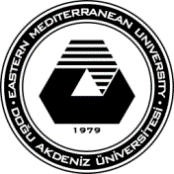 DOĞU AKDENİZ ÜNİVERSİTESİ / EASTERN MEDITERRANEAN UNIVERSITY ELEKTRİK VE ELEKTRONİK TEKNİSYENLİĞİ / ELECTRICAL AND ELECTRONICS TECHNOLOGY DERS İÇERİĞİ / COURSE POLICY SHEETDers Adı / Course TitleBilgisayar Donanım UygulamalarıDers Adı / Course TitleComputer Hardware ApplicationsDers Kodu / Course CodeELET 317Tipi / TypeTam Zamanlı / Full TimeYarıyıl / Semester 2021-2022 Güz /FallTürü / CategoryBölüm Temel /Area Coreİş Yükü / Workload180 Saat / 180 HoursDAU Kredi Değeri / EMU Credit(2,3,0) 3Ön Koşullar / PrerequisiteYok\noneDil / LanguageTürkçe / TurkishSeviye / Level  Üçüncü Yıl / Third Year Öğretim Formatı / Teaching Format2 Saat Ders, 3 Saat Laboratuvar / 2 Hours Lecture, 3Hours LaboratoryECTS Değeri / ECTS Credit6Ders Sitesi /  Course Webhttps://staff.emu.edu.tr/alperdoganalp/tr/dersler/elet317Öğretim Elemanı / InstructorDr. Alper Doganalp Ofis Tel / Office +90 392 6301600E-posta / E-mail alper.doganalp@emu.edu.tr   Ofis No /Office NoCT 205Ders İçeriği / Course DescriptionTurkish:Dersin amacı bir PLC`nin çalışmasını anlamak, temel Boolean mantıksal  işlemleri PLC üzerinde anlamak, zamanlayıcıları tanımak ve bunlarla ilgili programlar yazmak, sayıcıları tanımak ve bunlarla ilgili programlar yazmak ve zamanlayıcı ve sayıcıların dahil edildiği karışık uygulamalarda PLC üzerinde program yazmakEnglish:The aim of this course is to teach the students the basic operation principles of PLC, how to use Boolean algebra on PLC, how to use timers in a program, how to use counters in a program and use together timers and counters in a PLC programÖğrenme Çıktıları / General Learning OutcomesTurkishBu dersi başarıyla tamamlayan öğrenciler:Bir PLC`nin çalışmasını  anlar PLC üzeinde temel Boolean işlemlerle pogram yazarZamanlayıcıları tanır ve bunlarla ilgili programlar yazar. Sayıcıları tanır ve bunlarla ilgili programlar yaza.rZamanlayıcı ve sayıcarın dahil edildiği karışık uygulamalarda PLC üzerinde program yazar. English:On successful completion of this course students should be able to:Understand the basic operation of PLC. Understand how to use basic Boolean and logic gates on PLC and write ladder program.Understand timers and use timers in a ladder program.  Understand counters and use counters in a ladder program.Use together timers and counters in a ladder program.Teaching Methodology / Classroom ProceduresTurkish:Öğrencileirn bu derste aktif olması bekleniyor. Bu dersin öğretim metodolojisi derste anlatılanlara bağımlı olarak öğretim elemanı denetiminde uygulamalar yapılmaktadır. Her ders sonunda, dersteki bilgi ve becerilerini kullanarak Lab uygulamaları ile çalışmaktadırlar. Her öğrenci lab derslerine gelmeden önce verilen lab uygulamasını okumalıdır.Her öğrenci her hafta aşağıdakilerine uymak zorundadır:İki saat sınıf dersi temel beceri ve gerekli teorik bilgileri öğrenmek için.Üç saat lab saati ders sırasında verilen bilgi / bilgiyi uygulamak için.Öğrenciler tüm sınıf ve lab saatlerine katılamk zorundadır.Öğrencilerden sınavlara katılması, verilenleri okuması bekleniyor.Öğrenciler ders sitesinde olan herşeyden sorumludur. Tüm sınavlara zamanında katılmakla yükümlüdürler.English:The students are expected to be active learners in this course. The teaching methodology of this course is based on a lecture based discussion of concepts followed by supervised as well as unsupervised applications of these concepts in Lab.  At the end of every major topic discussion, the students will have to work on corresponding Lab assignments where they have to apply the knowledge and skills they learned in class.The student will be provided before coming each Lab Session to read Lab Assignments.Every week the student has to follow the following:Two hours of Lectures to learn the basic skills and theoretical information needed.Three hours of supervised Lab applications to apply the information/knowledge given during the lecturesStudents are required to attend all classes and all Lab sessions.Students are expected to carry out the assigned readings, attend quizzes.Students are responsible to know and use all the course material placed on the web and for timely attendance to all quizzes.Ders Materyalleri / Referanslar -Course Materials / Main ReferencesDers Kitabı / Text Book:“ELET 317 Ders Notları” Dr. Alper DoganalpDers Notları / Lecture Notes:Ders ve Lab notlarının bulunduğu ders sitesi: / Lecture and Lab notes on web link : https://staff.emu.edu.tr/alperdoganalp/tr/dersler/elet315Haftalık Ders Programı / Konu Özeti  - Weekly Schedule / Summary of TopicsHaftalık Ders Programı / Konu Özeti  - Weekly Schedule / Summary of TopicsHafta/Week 1PLC`lere giriş: /Introduction to PLCHafta/Week 2PLC de mantıksal ifadeler: /Boolean algebra in PLCTemel lojik kapıları, De Morgan kuralını PLC de kullanarak program yazmak./ Use basic logic gates such as AND, OR, NAND, NOR and De Morgan`s rules on PLCHafta/Week 3PLC de mantıksal ifadeler: /Boolean algebra in PLCKarnaugh haritasını PLC de kullanarak program yazmak./ Use Karnaugh simplification techniques on PLC.Hafta/Week 4Zamanlayıcılar :/ TimersZamanlayıcı çalışma ilkesi ve PLC içerisindeki çeşitleri./ Operation principles of timers, types of timers in PLC such as ON, OFF,  retrigerrable, monostable and integrating timer.Hafta /Week 5-6Zamanlayıcılar :/ TimersZamanlayıcı kullanarak PLC de programlar yazmak./ Use timers how to write PLC Ladder program.Hafta /Week 7-8Ara Sınavlar / Midterm ExaminationsHafta /Week 9-10-11Sayıcılar:/ CountersSayıcıların çalışma ilkesi ve PLC içerisindeki çeşitleri. Sayıcılarla program yazmak./ Operation principles of counters, types of counters in PLC such as up, down, up/down and ring counters. Use PLC counters in ladder pograms.Hafta /Week 12-13Sayıcı ve Zamanlayıcı kullanımı:/ Use counters and timers in a ladder program. Hafta /Week 14-15Dönem Sonu Sınavları / Final ExaminationsGereksinimler / RequirementsTurkish:Her öğrencinin sadece bir tane telafi sınavı hakkı vardır. Sınava katılamayan bir öğrenci sınav tarihinden itibaren en geç 3 gün içerisinde ders hocasına rapor sunmakla yükümlüdür. Telafi sınavları tüm konuları kapsayacak şekilde Dönem sonu sınavlarından sonra olacaktır. Küçük sınavların telafisi yoktur.Derslere düzenli katılamayan bir öğrenciye NG harf notu ile değerlendirilir.Heröğrenci Lab derslerine gelmeden önce lab sorularının çıktılarını alıp laba katılailecektir.English:Each student can have only one make-up exam. One who misses an exam should provide a medical report within 3 days after the missed exam. The make-up exam will be organized at the end of the term after the finals and will cover all the topics. No make-up exam will be given for the quizzes.Students who do not pass the course and fail to attend the lectures regularly may be given NG grade. The student will be provided at the beginning of each lab session the corresponding Lab Assignments in printed form at the start of each Lab SessionDeğerlendirme Yöntemi / Method of AssessmentDeğerlendirme Yöntemi / Method of AssessmentDeğerlendirme Yöntemi / Method of AssessmentDeğerlendirme Yöntemi / Method of AssessmentDeğerlendirme Yöntemi / Method of AssessmentDeğerlendirme Yöntemi / Method of AssessmentDeğerlendirme ve Harf Notu / Evaluation and GradingÖdevler / AssignmentsKüçük Testler / Quizzes Lab/LabAra Sınav / Midterm ExamDönem Sonu SInavı / Final ExamYüzdelikler / Percentage 5 %10 %25 %25 %35 %Değerlendirme Kriterleri / Grading Criteria :Turkish:Harf notları dönem sonunda hesaplanan ortalamalara gore belirlenir.  Ortalamalarının dağılımı Harf Notlarının değerlendirilmesinde önemli bir rol oynayacaktır.English:Letter grades will be decided upon after calculating the averages at the end of the semester. Distribution of the averages will play a significant role in the evaluation of the Letter Grades.